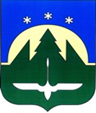 Городской округ Ханты-МансийскХанты-Мансийского автономного округа – ЮгрыДУМА ГОРОДА ХАНТЫ-МАНСИЙСКАРЕШЕНИЕ№ 55-VII РД		                                                         Принято								28 января 2022 годаО деятельности Думы городаХанты-Мансийска за 2021 годРассмотрев отчет о деятельности Думы города Ханты-Мансийска за 2021 год, руководствуясь частью 1 статьи 69 Устава города Ханты-Мансийска,Дума города Ханты-Мансийска РЕШИЛА:1. Утвердить отчет о деятельности Думы города Ханты-Мансийска за 2021 год согласно приложению к настоящему Решению.2. Настоящее Решение подлежит опубликованию в средствах массовой информации.Председатель Думыгорода Ханты-Мансийска				 	                   К.Л. Пенчуков             Подписано28 января 2022 годаПриложение к Решению Думы города Ханты-Мансийскаот 28 января 2022 года № 55-VII РДОтчето деятельности Думы города Ханты-Мансийсказа 2021 годДеятельность Думы города Ханты-Мансийска (далее – Дума города)                   в отчетном периоде осуществлялась в соответствии с действующим законодательством Российской Федерации, Ханты-Мансийского автономного округа – Югры, Уставом города Ханты-Мансийска на основании планов работы, утвержденных Решениями Думы города от 25 декабря 2020 года                   № 478-VI РД, от 25 июня 2021 года № 512-VI РД.В сентябре  2021 года в Думу седьмого созыва избраны 25 депутатов:                     13 – по единому избирательному округу, 12 – по одномандатным избирательным округам. Два депутата работают на постоянной основе.На заседании, состоявшемся 12 ноября, рассмотрев кандидатуры                         на должность Главы города Ханты-Мансийска, представленные конкурсной комиссией по отбору кандидатур на должность Главы города Ханты-Мансийска по результатам конкурса, депутаты избрали Главой города Ханты-Мансийска Ряшина Максима Павловича.В Думе образованы: Совет Думы, постоянный комитет по бюджету, постоянный комитет по городскому хозяйству, постоянный комитет                              по социальной политике, комиссия по местному самоуправлению, совместная комиссия, депутатская фракция Местного отделения Всероссийской политической партии «ЕДИНАЯ РОССИЯ».Согласно части 3 статьи 36 Устава города Ханты-Мансийска основной формой работы Думы города является заседание Думы города. Заседания Думы города проводились в порядке, установленном Регламентом Думы города Ханты-Мансийска, утвержденным Решением Думы города Ханты-Мансийска от 27 декабря 2016 года № 59-VI РД (далее – Регламент Думы города).В 2021 году было проведено 10 заседаний Думы города (из них 3 – внеочередных), 11 опросов для принятия решений Думы города в заочной форме (в целях обеспечения деятельности Думы города на период действия режима повышенной готовности в Ханты-Мансийском автономном округе – Югре), на которых рассмотрено 110 вопросов, принято 101 решение. 1. Нормотворческая деятельность Думы городаВ рамках исполнения полномочий представительного органа местного самоуправления по принятию решений по вопросам, отнесенным к его компетенции федеральными законами, законами Ханты-Мансийского автономного округа – Югры, Уставом города Ханты-Мансийска, Думой города                в 2021 году: утверждены:- бюджет города Ханты-Мансийска на 2022 год и на плановый период 2023
и 2024 годов;- прогнозный план (программа) приватизации муниципального имущества на 2022 год;- Положение о Доске почета города Ханты-Мансийска;- Положение о постоянных комитетах Думы города Ханты-Мансийска седьмого созыва;- Положение о комиссии по местному самоуправлению Думы города Ханты-Мансийска седьмого созыва;- структура Думы города Ханты-Мансийска седьмого созыва;- Положение о муниципальном земельном контроле на территории города Ханты-Мансийска;- Положение о муниципальном контроле на автомобильном транспорте, городском наземном электрическом транспорте и в дорожном хозяйстве                        на территории города Ханты-Мансийска;- Положение о муниципальном контроле в сфере благоустройства                         на территории города Ханты-Мансийска;-  Положение о муниципальном жилищном контроле на территории города Ханты-Мансийска;- Положение о муниципальном лесном контроле на территории города Ханты-Мансийска;- Положение о муниципальном контроле за исполнением единой теплоснабжающей организацией обязательств по строительству, реконструкции и (или) модернизации объектов теплоснабжения;- Положение о муниципальном контроле в области охраны                                   и использования особо охраняемых природных территорий на территории города Ханты-Мансийска;- ключевые показатели и их целевые значения, индикативные показатели муниципального жилищного контроля на территории города                                Ханты-Мансийска;       - ключевые показатели и их целевые значения, индикативные показатели муниципального земельного контроля на территории города Ханты-Мансийска;- ключевые показатели и их целевые значения, индикативные показатели муниципального контроля на автомобильном транспорте, городском наземном электрическом транспорте и в дорожном хозяйстве на территории города Ханты-Мансийска;- ключевые показатели и их целевые значения, индикативные показатели муниципального контроля в сфере благоустройства на территории города Ханты-Мансийска;- ключевые показатели и их целевые значения, индикативные показатели муниципального лесного контроля на территории города Ханты-Мансийска;- перечень вопросов, поставленных Думой города Ханты-Мансийска перед Главой города Ханты-Мансийска;- план работы Думы города Ханты-Мансийска седьмого созыва на первое полугодие 2022 года;- учреждена премия города Ханты-Мансийска «За личный вклад                    в реализацию общественно значимых мероприятий» и утверждено Положение         о премии.внесены изменения в следующие решения Думы города:- в Устав города Ханты-Мансийска;- в Правила землепользования и застройки территории города                       Ханты-Мансийска;          - в Решение Думы города Ханты-Мансийска от 27 марта 2020 года                       № 408-VI РД «О Положении о присвоении почетного звания «Почетный житель города Ханты-Мансийска», Положении о Книге Почета города                              Ханты-Мансийска»;- в Решение Думы города Ханты-Мансийска от 27.11.2020 № 463-VI РД «Об определении единого избирательного округа и утверждении схемы одномандатных избирательных округов для проведения выборов депутатов Думы города Ханты-Мансийска»;- в составы комиссии по местному самоуправлению Думы города                Ханты-Мансийска шестого созыва и постоянного комитета Думы города Ханты-Мансийска шестого созыва по бюджету;- в Решение Думы города Ханты-Мансийска от 25 декабря
2020 года № 467-VI РД «О бюджете города Ханты-Мансийска на 2021 год                        и на плановый период 2022 и 2023 годов»;- в Решение Думы города Ханты-Мансийска от 27 мая 2011 года № 35               «О предоставлении дополнительных мер социальной поддержки и социальной помощи отдельным категориям населения города Ханты-Мансийска»;- в Решение Думы города Ханты-Мансийска от 25 ноября
2011 года № 131 «О Положении о порядке управления и распоряжения жилищным фондом, находящимся в собственности города Ханты-Мансийска»;- в Решение Думы города Ханты-Мансийска от 21.07.2011 № 71                         «О Департаменте городского хозяйства Администрации города                            Ханты-Мансийска»;        - в Решение Думы города Ханты-Мансийска от 28.09.2015
№ 701-V РД «О Порядке избрания Главы города Ханты-Мансийска Думой города Ханты-Мансийска из числа кандидатов, представленных конкурсной комиссией по результатам конкурса»;- в Решение Думы города Ханты-Мансийска от 21.02.2020 
№ 403-VI РД «Об утверждении Порядка организации и проведения общественных обсуждений или публичных слушаний в сфере градостроительной деятельности в городе Ханты-Мансийске»;- в Решение Думы города Ханты-Мансийска от 29 мая 2009 года № 790
«О Положении о составе, порядке подготовки генерального плана города Ханты-Мансийска и порядке внесения в него изменений»;- в Решение Думы города Ханты-Мансийска от 29 мая 2009 года № 791                     «О Положении о порядке подготовки документации по планировке территории города Ханты-Мансийска»;        - в Решение Думы города Ханты-Мансийска от 29.06.2018 № 269-VI РД
«О Порядке организации и проведения публичных слушаний в городе                   Ханты-Мансийске»;        - в Решение Думы города Ханты-Мансийска от 28.09.2015
№ 700-V РД «О Порядке проведения конкурса по отбору кандидатур                              на должность Главы города Ханты-Мансийска»; - в Решение Думы города Ханты-Мансийска от 27 декабря 2016 года                   № 59-VI РД «О Регламенте Думы города Ханты-Мансийска»;- в Решение Думы города Ханты-Мансийска от 27.10.2017  № 182-VI РД «О Порядке учета предложений по проекту Устава города Ханты-Мансийска, проекту решения Думы города Ханты-Мансийска «О внесении изменений                     и дополнений в Устав города Ханты-Мансийска» и участия граждан                        в его обсуждении»;- в Решение Думы города Ханты-Мансийска от 30 июня 2017 года
№ 141-VI РД «О Положении об отдельных вопросах организации                                   и осуществления бюджетного процесса в городе Ханты-Мансийске»;- в Решение Думы города Ханты-Мансийска от 1 октября 2021 года                    № 5-VII РД «О составах постоянных комитетов Думы города Ханты-Мансийска седьмого созыва»;        - в Решение Думы города Ханты-Мансийска от 29 апреля 2011 года № 22 «О структуре аппарата Думы города Ханты-Мансийска»;- в Решение Думы города Ханты-Мансийска от 28 октября 2005 года № 116 «О земельном налоге»;- в Решение Думы города Ханты-Мансийска от 21 июля 2011 года № 70          «О Департаменте градостроительства и архитектуры Администрации города Ханты-Мансийска»;        - в Решение Думы города Ханты-Мансийска от 21 июля 2011 года № 69    «О Департаменте образования Администрации города Ханты-Мансийска»;        - в Решение Думы города Ханты-Мансийска от 28 мая 2010 года № 982                          «О Положении о гарантиях и компенсациях для лиц, проживающих
в городе Ханты-Мансийске и работающих в организациях, финансируемых                    из бюджета города Ханты-Мансийска, а также в организациях, получающих субсидии из бюджета города Ханты-Мансийска на финансовое обеспечение выполнения муниципального задания»;- в Решение Думы города Ханты-Мансийска от 25.12.2020
№ 474-VI РД «Об утверждении Положения об инициативных проектах в городе Ханты-Мансийске»;- в Решение Думы города Ханты-Мансийска от 28 ноября
2016 года № 41-VI РД «О местных нормативах градостроительного проектирования города Ханты-Мансийска».В рамках реализации правотворческой инициативы Председателя Думы города, Счетной палаты города аппаратом Думы города было разработано                40 проектов решений Думы города. На внесенные в Думу города проекты решений было подготовлено 48 заключений по результатам правовой экспертизы, в том числе по 25 проектам решений была проведена антикоррупционная экспертиза.Показателем качественного исполнения Думой города полномочий в сфере нормотворчества является отсутствие в 2021 году протестов                                  Ханты-Мансийского межрайонного прокурора на противоречащие закону решения, принятые Думой города. Не поступало и требований прокурора                        о приведении решений Думы города в соответствие с действующим законодательством. 2. Реализация контрольных полномочий Думы городаВ рамках исполнения полномочий Думы города по контролю                                   за соответствием деятельности органов и должностных лиц местного самоуправления города Ханты-Мансийска Уставу города Ханты-Мансийска                     и принятым в соответствии с ним правовым актам Думы города, определенных статьей 31 Устава города Ханты-Мансийска, Думой города в 2021 году: утверждены:- отчет Главы города Ханты-Мансийска о результатах его деятельности, деятельности Администрации города Ханты-Мансийска за 2020 год, в том числе о решении вопросов, поставленных Думой города Ханты-Мансийска  (его деятельность в 2020 году признана удовлетворительной);- отчет об исполнении бюджета города Ханты-Мансийска за 2020 год;- отчет об исполнении прогнозного плана (программы) приватизации муниципального имущества на 2020 год за 2020 год;- отчет о деятельности Счетной палаты города Ханты-Мансийска за 2020 год;- отчет о деятельности Думы города Ханты-Мансийска за 2020 год.2) заслушана информация:- о ходе реализации программы «Комплексное развитие систем коммунальной инфраструктуры города Ханты-Мансийска на 2017-2032 годы» за 2020 год;- о ходе реализации программы комплексного развития транспортной инфраструктуры города Ханты-Мансийска на 2018-2033 годы за 2020 год;- о ходе реализации программы «Комплексное развитие социальной инфраструктуры городского округа город Ханты-Мансийск на 2018-2033 годы» за 2020 год;- отчёт об исполнении бюджета города Ханты-Мансийска за первый квартал, полугодие, девять месяцев 2021 года;- о деятельности Думы города Ханты-Мансийска шестого созыва за первое полугодие 2021 года;- о ходе выполнения Решения Думы города Ханты-Мансийска от  02  июня  2014  года  № 517-V РД  «О Правилах благоустройства территории города Ханты-Мансийска»;- о ходе выполнения Решения Думы города Ханты-Мансийска                         от 4 сентября 2012 года № 261-V РД «О муниципальном дорожном фонде города Ханты-Мансийска» за 2020 год;- о ходе реализации Администрацией города полномочий в области использования земли, других природных ресурсов и охраны окружающей среды в части муниципального земельного контроля за 2020 год;- о ходе реализации Администрацией города полномочий в области развития экономики, инвестиций, предпринимательской деятельности, малого бизнеса и защиты прав потребителей в части создания условий для расширения рынка сельскохозяйственной продукции, сырья и продовольствия за 2020 год;	- о ходе реализации Администрацией города полномочий в области архивного дела в части формирования и содержания муниципального архива               за 2020 год;	- о ходе реализации Администрацией города полномочий в части установления надбавок к тарифам на товары и услуги организаций жилищно-коммунального комплекса города Ханты-Мансийска за 2020 год. Тарифы                  на подключение к системам коммунальной инфраструктуры.3) В рамках рассмотрения годового отчета об исполнении бюджета города Ханты-Мансийска за 2020 год рассмотрены и приняты к сведению информации  о выполнении муниципальных программ за 2020 год:«Управление муниципальными финансами города Ханты-Мансийска»;«Развитие транспортной системы города Ханты-Мансийска»;«Развитие образования в городе Ханты-Мансийске»;«Развитие культуры в городе Ханты-Мансийске»;«Обеспечение доступным и комфортным жильем жителей города                   Ханты-Мансийска»;        «Развитие отдельных секторов экономики города Ханты-Мансийска»;«Осуществление городом Ханты-Мансийском функций административного центра Ханты-Мансийского автономного округа – Югры»;        «Развитие физической культуры и спорта в городе  Ханты-Мансийске»;        «Проектирование и строительство инженерных сетей на территории города Ханты-Мансийска»;        «Профилактика правонарушений в сфере обеспечения общественной безопасности и правопорядка в городе Ханты-Мансийске»;«Основные направления развития в области управления 
и распоряжения муниципальной собственностью города Ханты-Мансийска»;«Развитие жилищного и дорожного хозяйства, благоустройство города Ханты-Мансийска»;«Развитие жилищно-коммунального комплекса и повышение энергетической эффективности в городе Ханты-Мансийске»;«Обеспечение градостроительной деятельности на территории города Ханты-Мансийска»;«Содействие развитию садоводческих, огороднических некоммерческих объединений граждан в городе Ханты-Мансийске»; «Защита населения и территории от чрезвычайных ситуаций, обеспечение пожарной безопасности города Ханты-Мансийска»; «Развитие гражданского общества в городе Ханты-Мансийске»; «Доступная среда в городе Ханты-Мансийске»; «Молодёжь города Ханты-Мансийска»; «Развитие муниципальной службы в городе Ханты-Мансийске».Кроме того, согласно Инструкции по организации и проведению отчетов должностных лиц территориальных органов Министерства внутренних дел России, утвержденной Приказом МВД России от 30 августа 2011 года № 975, был заслушан отчет руководителя МОМВД России «Ханты-Мансийский»                               о результатах деятельности вверенного ему подразделения за 2020 год, первое полугодие 2021 года.В рамках соглашения о взаимодействии, заключенного                                              с  Ханты-Мансийской межрайонной прокуратурой, была заслушана информация Ханты-Мансийского межрайонного прокурора о состоянии законности на территории города в жилищной сфере и сфере жилищно-коммунального хозяйства; о состоянии законности на территории города                        в сфере обеспечения прав детей-сирот жильем и многодетных семей земельными участками.Также была представлена информация руководителя Межрайонной ИФНС России № 1 по Ханты-Мансийскому автономному округу – Югре                                      о деятельности за 2020 год, первый квартал, первое полугодие и девять месяцев  2021 года.3. Рассмотрение иных вопросов Думой города	1) Решением Думы города Ханты-Мансийска от 30 апреля 2020 года                                № 502-VI РД по представлению Главы города Ханты-Мансийска присвоено звание «Почетный житель города Ханты-Мансийска» за заслуги в воспитании          и обучении подрастающего поколения, личный вклад в развитие системы образования на территории города Ханты-Мансийска Дерновой Марии Владимировне, учителю русского языка и литературы муниципального бюджетного общеобразовательного учреждения «Средняя общеобразовательная школа № 1 имени Созонова Юрия Георгиевича».2) Наградами Думы города отмечены:- Почетной грамотой – 30 человек;- Благодарственным письмом – 145 человек.3) Принята к сведению информация об итогах реализации национальных проектов на территории города Ханты-Мансийска в 2020 году.4) Принят к сведению доклад (информация) о деятельности Общественной палаты города Ханты-Мансийска за 2020 год.5) Досрочно прекратили полномочия в связи с отставкой по собственному желанию депутаты Думы города Ханты-Мансийска шестого созыва Охлопков Алексей Анатольевич с 19 апреля 2021 года; Харьков Евгений Александрович     с 15 августа 2021 года.6) Поддержаны обращения Совета депутатов города Новосибирска
к Председателю Правительства Российской Федерации Мишустину М.В., Председателю Государственной Думы Федерального Собрания Российской Федерации Володину В.В.7) Назначены выборы депутатов Думы города Ханты-Мансийска седьмого созыва на 19 сентября 2021 года.8	) Установлены депутатские каникулы в 2021 году.9) Согласована полная замена дотации на выравнивание бюджетной обеспеченности муниципальных районов (городских округов) дополнительными нормативами отчислений от налога на доходы физических лиц на 2022 год и на плановый период 2023 и 2024 годов.10) Объявлен конкурс по отбору кандидатур на замещение должности Главы города Ханты-Мансийска и назначены члены конкурсной комиссии                   по отбору кандидатур на замещение должности Главы города                               Ханты-Мансийска.11) Губернатору Ханты-Мансийского автономного округа – Югры для назначения членом Избирательной комиссии Ханты-Мансийского автономного округа – Югры с правом решающего голоса предложена кандидатура Павкина Андрея Евгеньевича.12) Поддержаны проекты законов Ханты-Мансийского автономного                   округа – Югры: «О внесении изменения в статью 8 Закона Ханты-Мансийского автономного округа – Югры «О градостроительной деятельности                              на территории Ханты-Мансийского автономного округа – Югры»;  «О внесении изменения в Закон Ханты-Мансийского автономного округа – Югры «О регулировании отдельных вопросов организации и деятельности контрольно-счетных органов муниципальных образований Ханты-Мансийского автономного округа – Югры».13) Делегирован от Думы города Ханты-Мансийска в состав Молодежной палаты (Молодежного парламента) при Думе Ханты-Мансийского автономного округа – Югры седьмого созыва Медведев Кирилл Олегович, депутат Думы города Ханты-Мансийска седьмого созыва.4. Осуществление депутатской деятельности депутатами Думы города в формах, установленных Уставом города Ханты-МансийскаВ порядке, установленном Регламентом Думы города, положениями                         о постоянных комитетах Думы города и комиссии по местному самоуправлению Думы города, а также в соответствии с планами деятельности работали комитеты и комиссии, на заседаниях которых рассмотрено вопросов:- комитет по бюджету (председатели Охлопков А.А., Суворов П.Н.) – 30, проведено заседаний – 12;- комитет по городскому хозяйству (председатели Горбачев Ю.И., Захарова С.С.) – 33, проведено заседаний – 9;- комитет по социальной политике (председатели Мари Я.И., Гирина А.А.) – 30, проведено заседаний – 12;- комиссия по местному самоуправлению (председатели Корнеева Л.П., Казакова В.А.) – 27, проведено заседаний – 5.На  14  заседаниях совместной комиссии было рассмотрено  126  вопросов,                              в том числе:- о результатах деятельности контрольно-ревизионного управления Департамента управления финансами Администрации города за 2020 год;- о плане сноса, капитального ремонта жилых домов и квартир на 2021 год;-  об организации оздоровления, отдыха и труда детей, подростков                             и молодежи города летом 2021 года;- о результатах проведения инвентаризации жилых помещений, находящихся в муниципальной собственности;- о мерах по выполнению представления Счетной палаты по результатам контрольного мероприятия: Проверка эффективности использования средств субсидий в 2019 году, выделенных муниципальному бюджетному образовательному учреждению «Средняя общеобразовательная школа № 4»,               на выполнение муниципального задания и иные цели»;- о ходе реализации инвестиционных проектов, реализуемых в городе Ханты-Мансийске;- о деятельности постоянных комитетов и комиссии Думы города                       за первое полугодие 2021 года, за 2021 год;- о готовности муниципальных образовательных учреждений к новому учебному году;- о готовности предприятий ЖКХ к работе в зимних условиях;- об исполнении прогнозного плана (программы) приватизации муниципального имущества на 2021 год за девять месяцев 2021 года;- об итогах социально-экономического развития города Ханты-Мансийска за шесть месяцев  2021 года и прогнозе на 2022 год и плановый период 2023                  и 2024 годов.В соответствии с Решением Думы города Ханты-Мансийска                                  «О представлении Думе города Ханты-Мансийска руководителей муниципальных предприятий и учреждений города Ханты-Мансийска» депутатами Думы города на заседаниях совместной комиссии заслушана информация Администрации города о представлении депутатам руководителей: директора  муниципального бюджетного учреждения «Спортивная школа олимпийского резерва» Гирьятович Евгении Геннадьевны;директора муниципального бюджетного учреждения «Городской информационный центр» Максимовой Елены Александровны;директора муниципального бюджетного учреждения «Городская централизованная библиотечная система» Чумановой  Светланы  Валерьевны;заведующего муниципальным бюджетным дошкольным образовательным учреждением «Детский сад общеразвивающего вида с приоритетным осуществлением деятельности по социально-личностному направлению развития детей № 18 «Улыбка» Косоротовой Елены Анатольевны.В соответствии с Положением об аппарате Думы города за отчетный период аппаратом Думы было осуществлено документационное и материально-техническое обеспечение 62 заседаний комитетов, комиссий, депутатских слушаний, Думы города, 11 опросов для принятия решений Думы города                  в заочной форме.Особое внимание уделяется работе с обращениями граждан. Еженедельно   в  помещении Думы города, по месту работы, в избирательных округах                          и городской общественной приемной осуществлялся личный прием граждан. График приема регулярно размещался на Официальном информационном портале органов местного самоуправления города, публиковался в газете «Самарово – Ханты-Мансийск».В 2021 году в адрес депутатов поступило 160 обращений, из них                     90 устных, 70 письменных, в том числе коллективных – 13, 90 человек принято на личных приемах. Положительные решения приняты по 31 обращению, на 117 даны разъяснения и консультации, 1 – направлено по компетенции, 11 обращений находятся в работе.Классификация обращений, поступивших в Думу города, по тематике вопросов следующая:- благоустройство городов и поселков – 16,- транспорт и связь – 16,- труд и зарплата – 11,- земельные вопросы – 5,- государство, общество, политика – 5, - наука, культура, информация, спорт – 1,- жилищные вопросы – 34, - образование – 1,- коммунально-бытовое обслуживание – 47, - социальное обеспечение – 7,- финансовые вопросы – 4, - вопросы, не вошедшие в классификатор тематик – 13.Из обратившихся 23 человека относятся к льготным категориям:  пенсионер – 13, ветеран труда – 3, многодетная семья – 7. За отчетный период депутатами проведено 124 встречи                                        с избирателями.В Местной Общественной приемной  местного отделения Всероссийской политической партии «ЕДИНАЯ РОССИЯ» в городе Ханты-Мансийске депутатами Думы города проведено 132 приёма граждан  по личным вопросам,  принято 185 человек. Наибольшее количество обращений по вопросам социального обеспечения (20), жилищным вопросам (15), коммунально-бытового обслуживания (12). Депутаты Думы города принимали активное участие в работе следующих комиссий:Конкурсная комиссия открытого конкурса по отбору управляющей организации для управления многоквартирным домом. В этой комиссии работают депутаты Думы седьмого созыва Захарова С.С. и Воронцова В.М.В Комиссии по оказанию единовременной социальной помощи гражданам, оказавшимся в экстремальной жизненной ситуации, при МКУ «Служба социальной поддержки населения» – депутаты Загваздин В.А., Медведев К.О.Также депутаты работают в составе Комиссии по землепользованию                          и застройке города Ханты-Мансийска, в полномочия которой входит рассмотрение предложений о внесении изменений в Правила землепользования            и застройки, рассмотрение обращений о предоставлении разрешения                           на отклонение от предельных параметров разрешенного строительства, реконструкции объектов капитального строительства; о предоставлении разрешения на условно разрешенный вид использования земельного участка или объекта капитального строительства; о разработке проекта планировки                             и межевания территории: Андрейченко С.Н., Захарова С.С., Казакова В.А., Лавренов А.В., Суворов П.Н.Депутаты Захарова С.С. и Корепанов А.А. участвуют в работе Архитектурного совета города.В работе Инициативной комиссии по проведению конкурсного отбора инициативных проектов принимают участие депутаты Загваздин В.А., Игнатов С.В., Корепанов А.А., Макарян Э.Г., Пилипас А.В., Шнякин М.А.Депутаты  Игнатов С.В., Корепанов А.А., Пилипас А.В.  работают                       в Комиссии по рассмотрению инициативных проектов.В деятельности Комиссии по проверке качества выполненных работ                        по исполнению муниципальных контрактов при МКУ «Служба муниципального заказа в ЖКХ» участвует депутат Пилипас А.В.В состав Комиссии по вопросу оценки результатов замеров нормативов накопления ТКО вошел депутат Молчанов Н.Н.В целях реализации статьи 3 Регламента Думы города об открытости деятельности Думы города деятельность Думы города регулярно освещалась                               в средствах массовой информации. Кроме того, требуемая законодательством информация, в том числе Устав города Ханты-Мансийска, решения Думы города, размещалась на Официальном информационном портале органов местного самоуправления города Ханты-Мансийска.